ПРЕСС-РЕЛИЗна автодроме Высокая Гора пройдут традиционные гонки-ралли кроссС 27 по 29 мая на автодроме Высокая Гора состоятся ежегодные гонки ралли-кросс, приуроченные к международному дню защиты детей. На протяжении трех соревновательных дней на автодроме выступят лучшие автогонщики: Раис Минниханов, Егоров Артур, Дмитрий Брагин, Олег Жаворонков, Рустам Фатхутдинов, Михаил Симонов, Илья Родькин, Альберт Гайнуллин, Евгений Ушмаев, Егор Санин и другие именитые фамилии. Каждый из них имеет свои заслуженные титулы и награды, многие из них принимают участие во всех значимых соревнованиях мирового автоспорта. На сегодняшний момент заявки на участие в ралли – кроссе подали около 75 спортсменов.Первый день гонок пройдет в режиме досмотра: административные проверки, медицинский контроль участников, техническая инспекция, организационные моменты, составление окончательных списков спортсменов и брифинг водителей. Во второй день будет проведена расстановка автомобилей на гоночном треке, техническая инспекция и медицинский контроль. С 10 утра стартует свободная тренировка, разогрев резины и серия квалификационных заездов во всех дисциплинах.  Основные события и открытие ралли-гонок состоятся в воскресенье, 29 мая в 10:00. В этот день пройдут заезды в рамках 4 этапа чемпионата России, Кубка России и первенства России в классе «Д2-Юниор».4 этап чемпионата РоссииКласс «Супер 1600»: 15 участников, 4 серии квалификационных заездов. Старт гонки 29 мая в 10:40;Класс «Национальный»: Самый популярный класс. Заявились 18 участников из Москвы, Санкт-Петербурга, Казани, Йошкар-Олы, Сызрани, Электростали, Салавата, Смоленска, Воронежа, Октябрьского, Верхней Пышмы и поселка Лесхоз;4 этап Кубка РоссииКласс «Суперавто»: 9 участников. «Суперавто» – категория самых мощных автомобилей. Под управлением высококлассных профессионалов на гоночной трассе проедут Mitsubishi Lancer, SUBARU Impresa, Citroen, Pegeot, Ford, Skoda, Renault;Класс «Д2Н»: 11 участников из Москвы, Тюмени, Самары, Екатеринбурга, Казани, Нижнекамска и поселка Лесхоз.4 этап первенства России Класс «Д2-Юниор»: 12 молодых автоспортсменов из Казани, Воронежа, Ульяновска, Самары, Санкт-Петербурга, Братска, Москвы, Тольятти, Верхней Пышмы и Йошкар-Олы выявят сильнейшего гонщика в своем классе.Аккредитация СМИ осуществляется по почте rtkh@abh.ru или по телефону.Контактное лицо для представителей СМИ: Ренат ХуснутдиновТел.: +7 937 622 27 03МИНИСТЕРСТВО СПОРТА РЕСПУБЛИКИ ТАТАРСТАНМИНИСТЕРСТВО СПОРТА РЕСПУБЛИКИ ТАТАРСТАН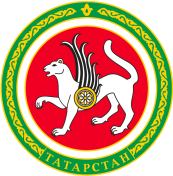 ТАТАРСТАН РЕСПУБЛИКАСЫ СПОРТ МИНИСТРЛЫГЫТАТАРСТАН РЕСПУБЛИКАСЫ СПОРТ МИНИСТРЛЫГЫул.Петербургская, д.12, г.Казань, 420107ул.Петербургская, д.12, г.Казань, 420107Петербургская урамы, 12 нче йорт, Казан шәһәре, 420107Петербургская урамы, 12 нче йорт, Казан шәһәре, 420107Тел.: (843) 222-81-01, факс: (843) 222-81-79. E-mail: mdmst@tatar.ru, http://minsport.tatarstan.ruТел.: (843) 222-81-01, факс: (843) 222-81-79. E-mail: mdmst@tatar.ru, http://minsport.tatarstan.ruТел.: (843) 222-81-01, факс: (843) 222-81-79. E-mail: mdmst@tatar.ru, http://minsport.tatarstan.ruТел.: (843) 222-81-01, факс: (843) 222-81-79. E-mail: mdmst@tatar.ru, http://minsport.tatarstan.ruТел.: (843) 222-81-01, факс: (843) 222-81-79. E-mail: mdmst@tatar.ru, http://minsport.tatarstan.ruТел.: (843) 222-81-01, факс: (843) 222-81-79. E-mail: mdmst@tatar.ru, http://minsport.tatarstan.ru